Let us Sing a Sweet Song to God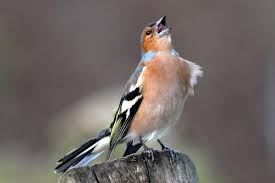 3-29-15Like the birds that sings in the early springsThere is a song, a song that is beautifulA song, with the sound of fresh airThat is breathtaking you see, that you would not dareBut to know this sound, is to know the songAnd the sound comes all aroundLike a bird that sings in the airLike a bird that sings with fresh airYou would not dare, because the song comes from Me, you seeA song that goes deep down inside of MeA song, a song, a song of fresh airSing My song, sing My songHow I long that My song will be sung among all songsMy song, My song you see, My songIt is inside of theeHear Me, hear MeLet Me sing My song to theeLet Me sing My song so we can be freeFree together to dance, whateverBut let Me sing My song, let Me sing My song for theeLet Me sing My song so we can be freeHow beautiful is this song, you seeHow beautiful the song rises up in MeHow beautiful is the song that brings freedom to your soulThe song that I will sing and let the story be toldThe song, how beautiful the songHow beautiful the songSing His song, sing His song, sing a song to Him that belongsSweet song, sweet song, sweet song, sweet song, sweet songA sweet song, a sweet song, a sweet song, a sweet song, a sweet songA sweet song, a sweet song, a sweet song, a sweet song, a sweet songWe love you Father, a sweet song, a sweet, sweet songA sweet song, a sweet song that is what you ask of theeCome sit and dine with MeCome sit and eat from My table and seeDrink this wine, this wine from MeWorship with Me, worship with MeA sweet smelling aroma, you seeI am waiting to hear your voice to MeYou are a sweet, sweet, sweet wine Sweet, sweet, sweet wine, sweet wineSweet wine, sweet wineThe finest wine you have given MeThe finest wine I come to sip with theeDine with Me and you will seeThe sweet wine that follows MeSweet, sweet, sweet, sweet, sweet, sweet, sweet, sweetSweet wine Sweet wineSONG  15.10-17Sweet Holy Spirit  Sweet, sweet wineSweet, sweet Holy SpiritSweet, sweet Holy Spirit we need You right nowWe need You LordSCRIPTUREPsalms 42“His song shall be with me”Tell My children who drink from Me Not just today, but drink from Me every dayEvery day I will pour down from heaven A wine that is so sweetSo sweet that will go deep, deep, deep underneathIt will cause you to fly It will cause you to rise above where you are todayDon’t, don’t leave Me, don’t leave MeI am giving you the new wine, you seeThe wine you will drink with MeIt is the fruit of My Spirit, you seeThat is going to pour down, pour down on theeDrink from Me every dayDrink from Me, don’t leave Me this wayPurpose in your heart to sayI will drink the new wine from my Master’s handThat is the position that I will standI will stand before the great throne, you seeAnd I will listen and wait, and wait until he finds MeI will drink from this cup you see A cup that was made and designed for MeThere is no other cup than the one He gave MeHow beautiful this cup is, He would sayDrink with Me, My Son, you seeDrink and dine, I give You the best wineI will give you the best, you seeI am going to pour, pour, pour, pour down upon theeMeet Me here in this place, you seeI will meet you at My throne roomAnd you will flow And I will pour My river of living wine upon thee as you dine with MeThat I will do, you watch And see if I don’t’ meet you because you came to find MeSit with Me this week, you saySit and I will come to you every dayI am longing to be with My people hereI will do whatever to draw them nearCome close to MeCome close to me and you will seeYou will see, you will see, you will see